Corporate influences - Revision questions(26 marks; 30 minutes)1 Explain why 'inadequate expenditure on research and development' might be a symptom of short-termism (see Section 15.2). (4)2 Explain one possible benefit to a company if it appoints an engineer rather than an accountant to the role of chief executive.3 Explain why 'City analysts' play an important role in creating a business culture of short-termism. (4)4 Explain why subjective thinking may be more important for a long-term, strategic decision than for a short-term one. (4)5 Outline two factors that might undermine the accuracy of the data used in an evidence based decision. (6)6 Explain what Thomas Horton meant in the quote shown on page 106. (4)'Whenever decisions are made strictly on the basis of bottom-line arithmetic, human beings get crunched along with the numbers.'Thomas Horton, US business leader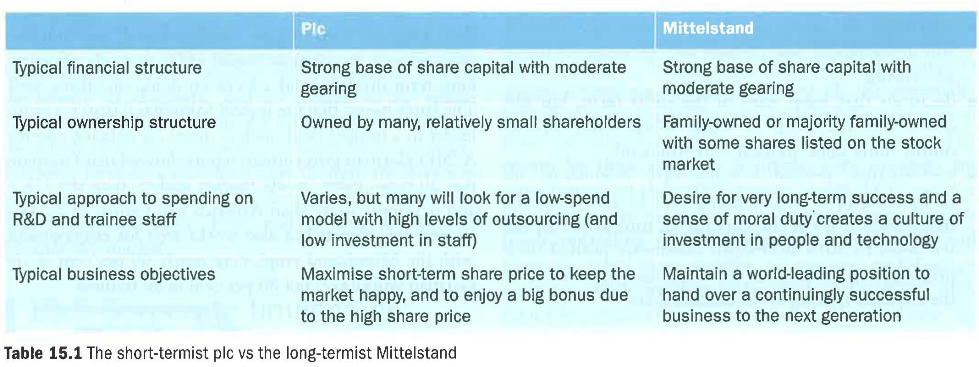 